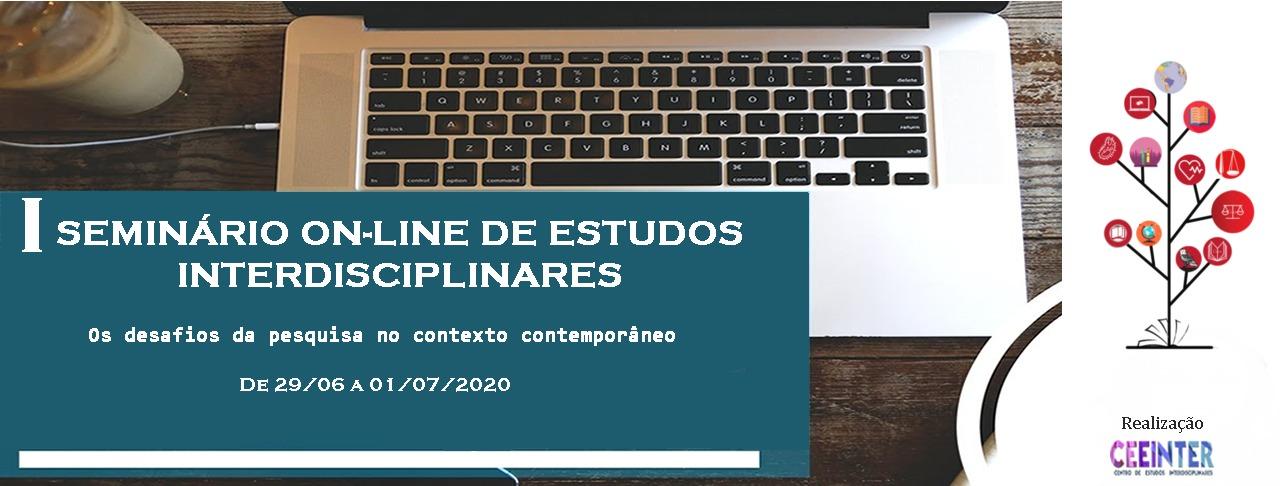 A DANÇA, RELAÇÕES ÉTNICO-RACIAIS E A EDUCAÇÃO: construindo possibilidadesAnderson José de OliveiraResumo: O presente trabalho tem como preocupação fundamental analisar a prática docente de uma professora de educação física. Para tal, foi utilizada metodologia de cunho qualitativo, sendo necessária uma imersão no ambiente escolar. O trabalho em questão se referencia em autores como Nilma Lino Gomes (2008), Milton Santos (2002), Guacira Lopes Louro (2003), entre outros. A prática da professora citada foi analisada sob dois prismas: aulas de educação física escolar e aulas de dança educação. Foram feitas considerações apenas sobre esse segundo aspecto. A docente aqui referendada coordena um grupo de dança na escola em que leciona, contando com a colaboração de uma professora que fundamenta a organização das coreografias dentro de um contexto histórico. Sendo assim, as apresentações realizadas estão vinculadas a uma discussão de temas previamente estudados. Amparadas em uma discussão sobre a lei 10.639 (essa lei inclui no currículo oficial da Rede de Ensino a obrigatoriedade da temática "História e Cultura Afro-Brasileira") decidiram por montar um espetáculo abordando temáticas relacionadas ao negro. Para tal, contaram com a colaboração de um coreografo para a direção do espetáculo. Foram proporcionadas para os alunos do grupo de dança, bem como para os alunos das turmas regulares da professora de educação física, oficinas como: identidade negra, auto maquiagem, street dance. As músicas dançadas no espetáculo foram contextualizadas explicando-se para os integrantes do grupo o porquê delas fazerem parte da apresentação, mostrando sua importância e a história que contam. Observando-se as aulas foi possível perceber a importância que o projeto assumiu na vida de seus integrantes, sendo necessárias novas iniciativas como essa, que propiciem discussões de temas de extrema relevância como o combate ao preconceito, ao racismo e a necessidade de valorização da cultura do negro.Palavras-chave: Dança; Educação; Negro; Prática Docente.REFERÊNCIASBERTONI, L. M. Arte, Indústria Cultural e Educação. Cadernos Cedes, ano XXI, nº 54, agosto/2001BRASIL. Presidência da República. Lei n. 10.639, de 09 de janeiro de 2003. Altera a Lei no 9.394, de 20 de dezembro de 1996, que estabelece as Diretrizes e Bases da Educação Nacional, para incluir no currículo oficial da Rede de Ensino a obrigatoriedade da temática "História e Cultura Afro-Brasileira", e dá outras providências. Disponível em: <http://www.planalto.gov.br/ccivil_03/Leis/2003/L10.639.htm>. acesso em 21 set. 2014.LOURO, Guacira Lopes. Corpos que escapam. Estudos Feministas, v.4, 2003. Disponível em <http://www.pibid.ufpr.br/pibid_new/uploads/edfisica2011/arquivo/243/corpos_que_escapam.pdf > acesso em 19.01.2014.GOMES, Nilma Lino. Educação, identidade negra e formação de professores/as: um olhar sobre o corpo negro e o cabelo crespo. Educação e Pesquisa, São Paulo, v.29, n.1, p. 167-182, jan./jun. 2003. Disponível em <http://www.scielo.br/pdf/ep/v29n1/a12v29n1.pdf> acesso em 29.04.2014.MORAES, L. A. & LACERDA, J. B. Dança na mídia: a influência televisiva na formação de crianças e adolescentes.  Revista Científica da Faminas – v. 2, n. 2, maio-ago de 2006. PAULILO, Maria Angela Silveira. A pesquisa qualitativa e a história de vida. Serviço social em revista, v. 2, n. 1, p. 135-145, 1999.STRAZZACAPPA, Márcia. A educação e a fábrica de corpos: a dança na escola. Cad. CEDES. [online]. abr. 2001, vol.21, no.53, p.69-83. Disponível em <http://www.scielo.br/scielo.php?script=sci_arttext&pid=S0101-32622001000100005&lng=pt&nrm=iso> acesso em 19.09.2014.SANTOS, Milton. Ser negro no Brasil hoje. São Paulo: Publifolha, p. 157-161, 2002. Disponível em <http://inculturacao.salesianos.br/wp-content/uploads/2012/08/Ser-negro-no-Brasil-hoje-Milton-Santos-materia-da-Folha-de-S-Paulo.pdf> acesso em 20.04.2014. 